Отчет о проведении единого республиканского урока в МКОУ «Чаравалинская СОШ»№Дата Наименование урокаКласс Ответственные 120.09.2021Открытый урок «Терроризм- глобальная проблема современного мира».В начале урока учительница ввела детей в проблему. Далее дала понятие о терроризме в целом. Затем были заданы вопросы теста. Дети с удовольствием отвечали на вопросы. Психолог школы Мутаева Н,М. в свою очередь подчеркнула о важности знания о такой глобальной проблеме как терроризм. В конце учительница раздала памятки всем присутствующим «Как не стать жертвой теракта?».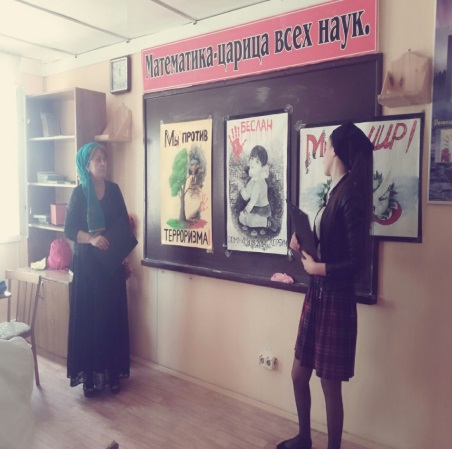 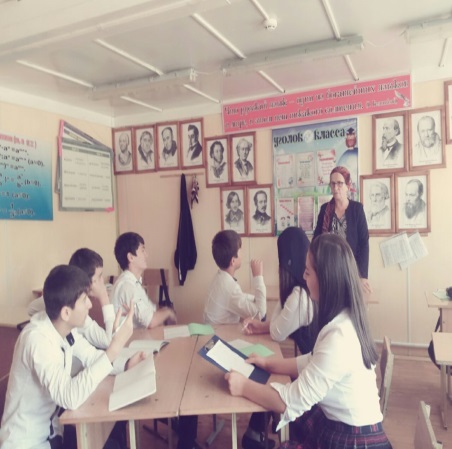 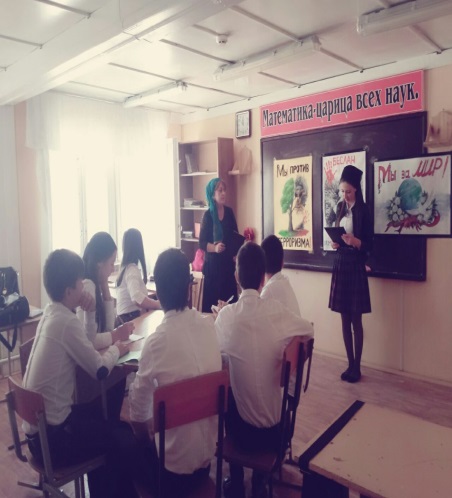 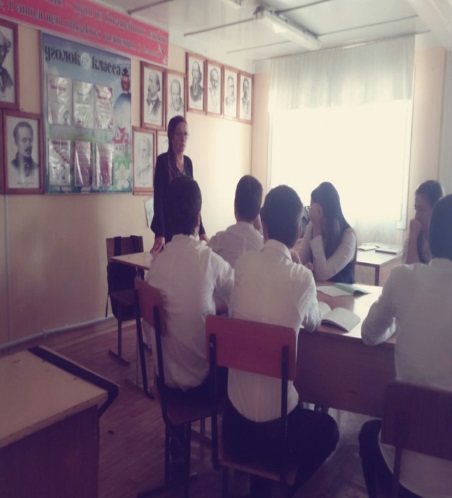 10-11Телуева М.К.220.09.Открытый урок «Экстремизму-нет»В начале урока был просмотр видео роликов «Нам нужен мир». После учащиеся прочитали стихи и доклад. Затем психолог школы провела анкетирование «Отношение подростков к терроризму и экстремизму». Далее учительница раздала карточки с заданиями.1 «Если ты оказался в заложниках…»2. «Если вам поступили угрозы по телефону…»3. «Вы обнаружили подозрительный предмет…»4. «Если рядом прогремел взрыв…»И в конце урока девочки показали сценку «Добро и зло».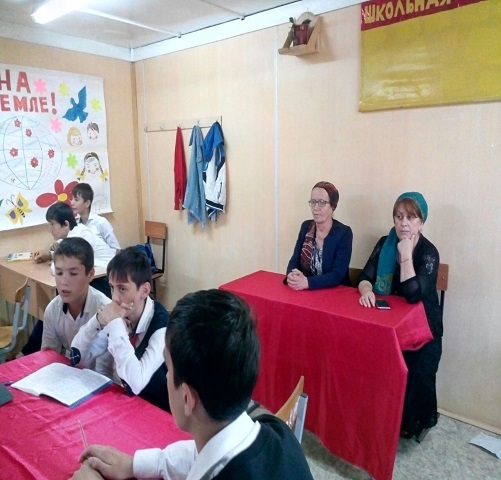 9 классДжалалова Д.Д.320.09.Открытый урок «Мы против терроризма». Прозвучала песня «Солнечный круг». Далее учащиеся прочитали стихи. Учительница ознакомила учащихся с понятием терроризм, с методами борьбы с террором. На протяжении всего урока показывались слайды о толерантности. Группа девочек исполнила песню «Отдайте мне мать». Учительница провела инструктаж, как вести себя в момент опасности жизни. И в заключении всем классом исполнили песню «Аист на крыше».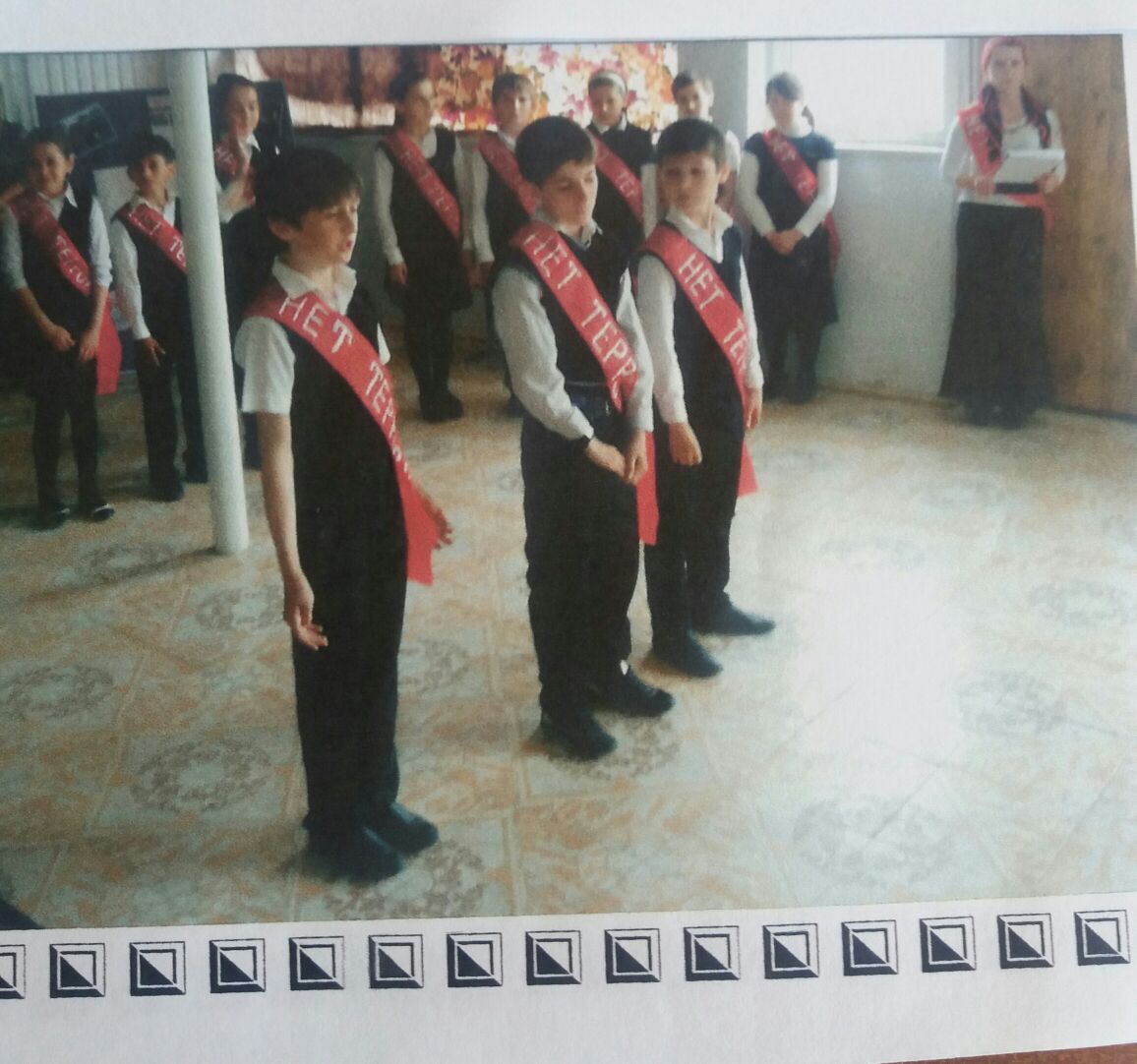 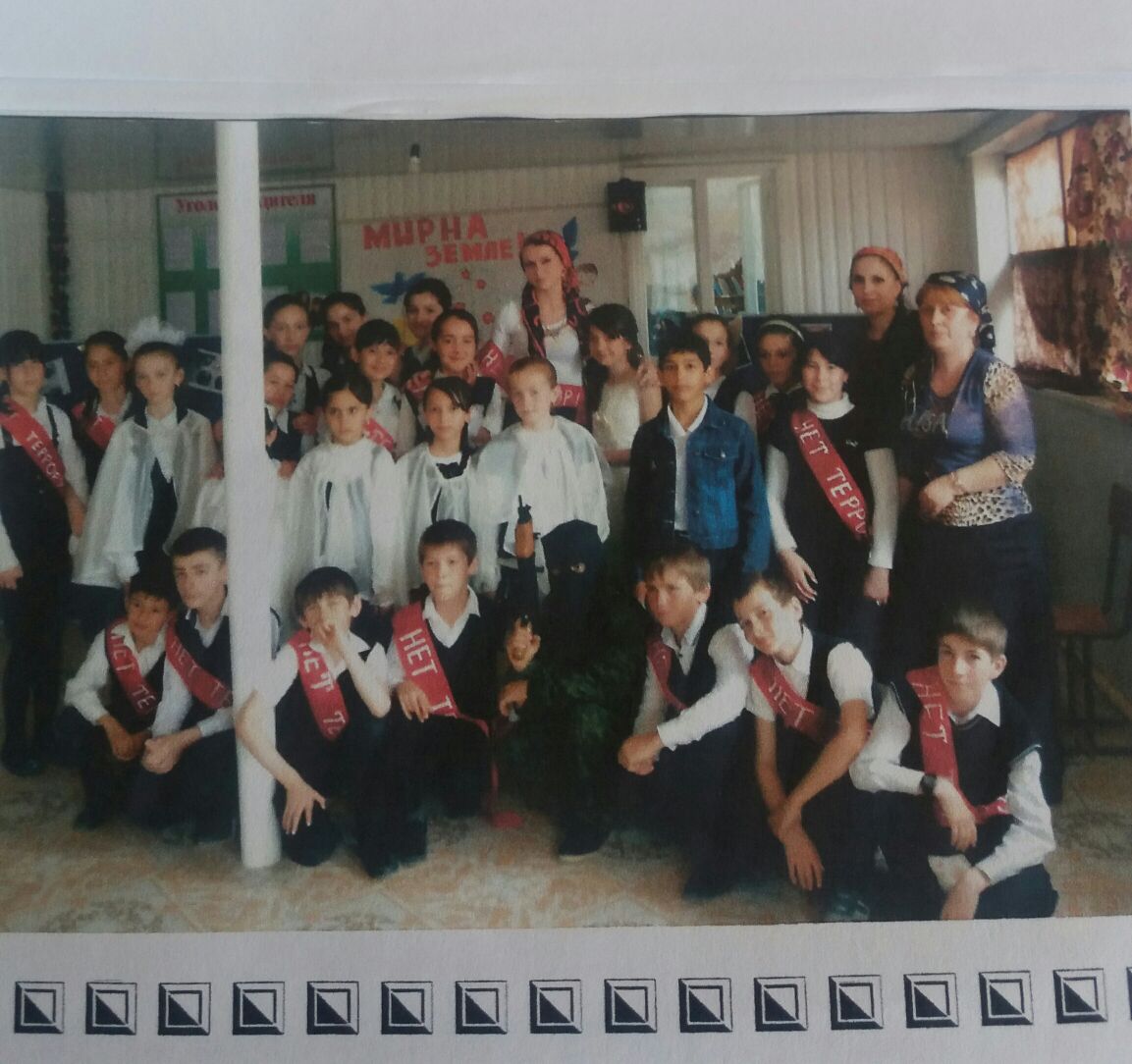 5-6Саритова З.С. Касымова М.А.